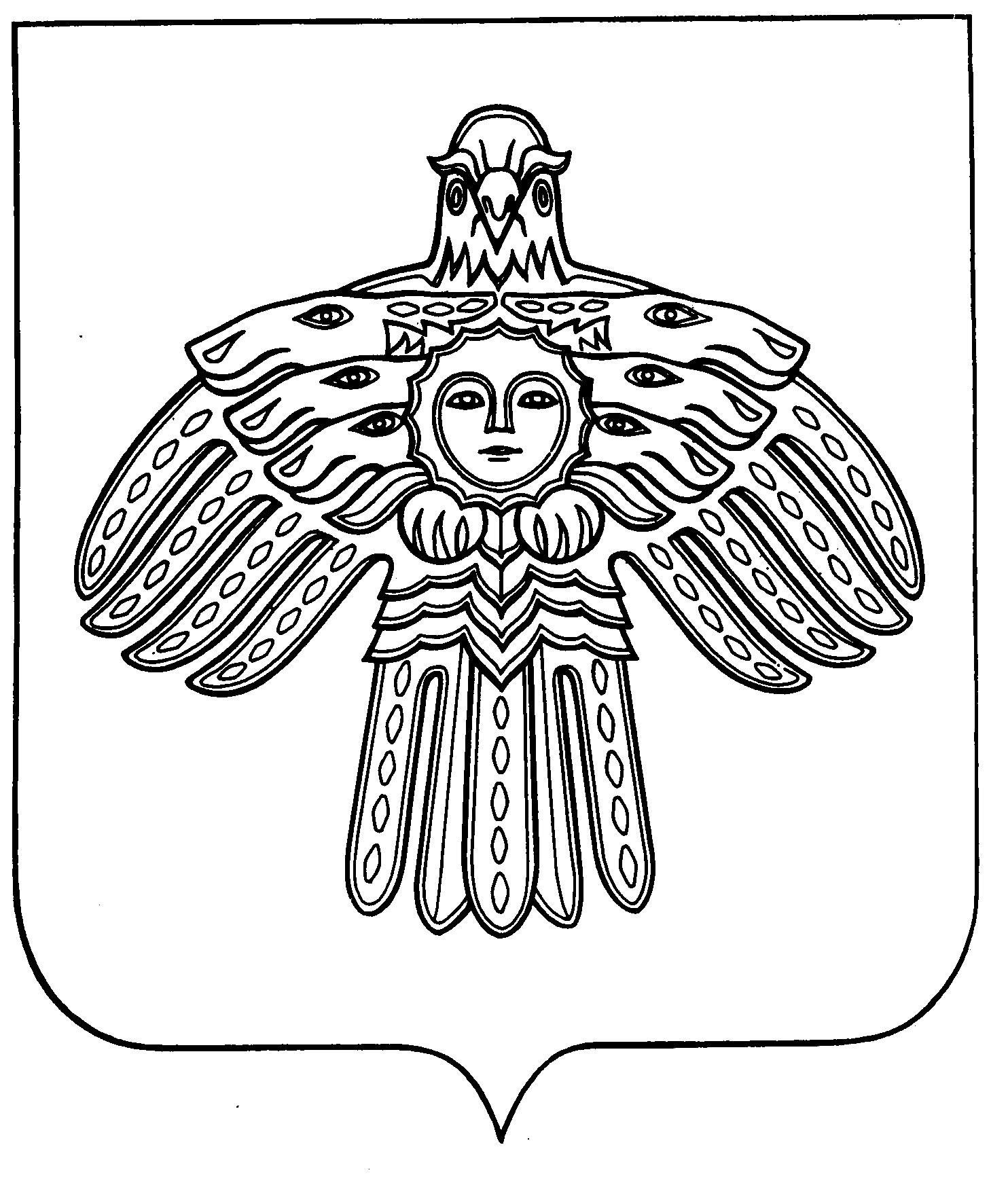 «О Федеральном законе 398-ФЗ «О безопасности дорожного движения»»Министерство образования, науки и молодежной политики Республики Коми (далее – Министерство), напоминает, что 20.12.2017 г. были опубликованы поправки в Федеральный закон 398-ФЗ «О безопасности дорожного движения» (копия прилагается). Данные изменения вступают в законную силу 21.12.2018 г. Данные изменения касаются всех, кто осуществляет пассажирские и грузовые перевозки. Юридические лица, индивидуальные предприниматели, физические лица, в эксплуатации которых имеются автомобильные и электрические транспортные средства. Также под действие поправок попадают юридические лица и индивидуальные предприниматели, которые осуществляют перевозки пассажиров и грузов на основании договора перевозки или договора фрахтования, а также перевозки лиц без заключения договора для собственных нужд организации.Министерство обращает внимание на перечень требований, перечисленных в Федеральном законе 398-ФЗ «О безопасности дорожного движения», которые изложены в ст. 20 Федерального закона от 10.12.1995 №  196-ФЗ «О безопасности дорожного движения»  (основные требования по обеспечению безопасности дорожного движения к юридическим лицам и индивидуальным предпринимателям при осуществлении ими деятельности, связанной с эксплуатацией транспортных средств), предъявляемых: 1. К юридическим лицам, индивидуальным предпринимателям, осуществляющим эксплуатацию транспортных средств, которые обязаны (п. 1 ст. 20):организовывать работу водителей в соответствии с требованиями, обеспечивающими безопасность дорожного движения;не допускать управление транспортными средствами на основании иностранных национальных или международных водительских удостоверений при осуществлении предпринимательской и трудовой деятельности, непосредственно связанной с управлением транспортными средствами в соответствии с пунктом 13 статьи 25  Федерального закона №  196-ФЗ;соблюдать установленный законодательством Российской Федерации режим труда и отдыха водителей;анализировать и устранять причины дорожно-транспортных происшествий и нарушений правил дорожного движения с участием принадлежащих им транспортных средств;организовывать в соответствии с требованиями  Федерального закона №  196-ФЗ, Федерального закона от 21 ноября 2011 года № 323-ФЗ «Об основах охраны здоровья граждан в Российской Федерации» проведение обязательных медицинских осмотров и мероприятий по совершенствованию водителями транспортных средств навыков оказания первой помощи пострадавшим в дорожно-транспортных происшествиях;обеспечивать соответствие технического состояния транспортных средств требованиям законодательства Российской Федерации о безопасности дорожного движения и законодательства Российской Федерации о техническом регулировании, а также требованиям международных договоров Российской Федерации и не допускать транспортные средства к эксплуатации при наличии у них неисправностей, при которых эксплуатация транспортных средств запрещена;обеспечивать исполнение установленной федеральным законом обязанности по страхованию гражданской ответственности владельцев транспортных средств;осуществлять техническое обслуживание транспортных средств в сроки, предусмотренные документацией заводов - изготовителей данных транспортных средств;оснащать транспортные средства техническими средствами контроля, обеспечивающими непрерывную, некорректируемую регистрацию информации о скорости и маршруте движения транспортных средств, о режиме труда и отдыха водителей транспортных средств. 2. Указанные в пункте 1 ст. 20 Федерального закона №  196-ФЗ  юридические лица и индивидуальные предприниматели, осуществляющие перевозки пассажиров на основании договора перевозки или договора фрахтования и (или) грузов на основании договора перевозки (коммерческие перевозки), а также осуществляющие перемещение лиц, кроме водителя, и (или) материальных объектов автобусами и грузовыми автомобилями без заключения указанных договоров (перевозки для собственных нужд автобусами и грузовыми автомобилями), кроме того, обязаны (п. 2 ст. 20):соблюдать правила обеспечения безопасности перевозок автомобильным транспортом и городским наземным электрическим транспортом, утверждаемые федеральным органом исполнительной власти, осуществляющим функции по выработке государственной политики и нормативно-правовому регулированию в сфере транспорта;создавать условия для повышения квалификации водителей и других работников автомобильного и городского наземного электрического транспорта, обеспечивающих безопасность дорожного движения;обеспечивать стоянку транспортных средств, принадлежащих им на праве собственности или ином законном основании, в границах городских поселений, городских округов по возвращении из рейса и окончании смены водителя на парковках (парковочных местах), соответствующих требованиям, установленным федеральным органом исполнительной власти, осуществляющим функции по выработке государственной политики и нормативно-правовому регулированию в сфере транспорта, а также осуществлять техническое обслуживание и ремонт указанных транспортных средств в соответствии с требованиями, установленными статьей 18 Федерального закона №  196-ФЗ;назначать ответственного за обеспечение безопасности дорожного движения, прошедшего аттестацию на право заниматься соответствующей деятельностью в порядке, установленном федеральным органом исполнительной власти, осуществляющим функции по выработке государственной политики и нормативно-правовому регулированию в сфере транспорта;обеспечивать соответствие работников профессиональным и квалификационным требованиям, предъявляемым при осуществлении перевозок и установленным федеральным органом исполнительной власти, осуществляющим функции по выработке государственной политики и нормативно-правовому регулированию в сфере транспорта, и соответствовать указанным требованиям при осуществлении перевозок индивидуальным предпринимателем самостоятельно;организовывать и проводить предрейсовый или предсменный контроль технического состояния транспортных средств в порядке, установленном федеральным органом исполнительной власти, осуществляющим функции по выработке государственной политики и нормативно-правовому регулированию в сфере транспорта;соблюдать правила технической эксплуатации транспортных средств городского наземного электрического транспорта, устанавливаемые федеральным органом исполнительной власти, осуществляющим функции по выработке государственной политики и нормативно-правовому регулированию в сфере транспорта, при осуществлении перевозок пассажиров троллейбусами, трамваями;соблюдать правила организованной перевозки группы детей автобусами, установленные Правительством Российской Федерации, при осуществлении таких перевозок.Дополнительно, Министерство напоминает, что процедура прохождения аттестации лицами, ответственным за безопасность дорожного движения прописана в Приказе Минтранса России от 20.03.2017 г. № 106
«Об утверждении порядка аттестации ответственного за обеспечение безопасности дорожного движения на право заниматься соответствующей деятельностью». Для проведения аттестации создаются комиссии из представителей территориальных органов Федеральной службы по надзору в сфере транспорта и федерального бюджетного учреждения «Агентство автомобильного транспорта» (далее - ФБУ «Росавтотранс»). Адреса пунктов проведения аттестации подлежат опубликованию на официальном сайте ФБУ «Росавтотранс». Специалист, претендующий на прохождение аттестации, должен разместить заявку на прохождение аттестации (далее – заявка) на официальном сайте ФБУ «Росавтотранс» не позднее 12 календарных дней до предполагаемой даты аттестации. Специалист допускается к аттестации при предъявлении полного комплекта следующих документов:заявление специалиста;паспорт или иной документ, удостоверяющий личность, а также его копия;документы об профильном образовании, а также документ о квалификации (при наличии) в соответствии с требованиями подпункта 16.3 пункта 16 приказа Минтранса России от 28.09.2015 г. № 287 «Об утверждении профессиональных и квалификационных требований к работникам…..», а также их копии.Аттестация специалистов проводится в форме тестирования. Тестовое задание содержит 20 вопросов с вариантами ответов на каждый вопрос, на которые специалист должен ответить в течение 30 минут.Перечень вопросов тестового задания для проведения аттестации (далее - Перечень) формируется Министерством транспорта Российской Федерации по согласованию с Министерством внутренних дел Российской Федерации и размещается в информационно-телекоммуникационной сети «Интернет» на официальном сайте Министерства транспорта Российской Федерации. Всего в Перечне 360 вопросов с тремя вариантами ответов, где один вариант верный.Темы, по которым проходит тестирование знаний при аттестации специалистов по организации БДД:нормативные акты и организация работы по обеспечению безопасности дорожного движения, в том числе в части режима труда и отдыха водителей, буксировки транспортных средств;обеспечение безопасности перевозок пассажиров, включая детей (в том числе легковыми такси);обеспечение безопасности регулярных перевозок пассажиров и перевозок пассажиров по заказам;обеспечение безопасности перевозок организованных групп детей автобусами;обеспечение безопасности при перевозке грузов, в том числе размещение и крепление грузов на транспортных средствах;перевозка по территории Российской Федерации отдельных видов грузов, имеющих свою специфику при обеспечении безопасности - крупногабаритные грузы, тяжеловесные грузы, скоропортящиеся грузы;обеспечение безопасности перевозки опасных грузов по территории Российской Федерации;обеспечение безопасности перевозок пассажиров и грузов в особых условиях;основы трудового законодательства;правила и нормы охраны труда на автомобильном транспорте, техники безопасности, производственной санитарии, безопасности дорожного движения и противопожарной защиты;назначение и основные технико-эксплуатационные характеристики подвижного состава автомобильного транспорта, погрузочно-разгрузочных механизмов и средств для контейнерных и пакетных перевозок;правила технической эксплуатации транспортных средств, в том числе допуск транспортных средств к эксплуатации;методы планирования, учета и анализа автомобильных перевозок;порядок разработки и утверждения планов производственно-хозяйственной деятельности предприятий;организация процесса перевозок и труда водительского состава и других работников, занятых эксплуатацией автотранспорта;обеспечение профессиональной пригодности и надежности водителей (допуск к управлению транспортными средствами, медицинский осмотр, стажировка, инструктаж);государственная система управления безопасностью дорожного движения, федеральный государственный надзор в сфере безопасности дорожного движения и транспорта;ответственность за административные правонарушения на транспорте, в области дорожного движения и при эксплуатации транспортных средств.Пройти курсы повышения квалификации и курсы профессиональной переподготовки по специальности «Организация безопасности дорожного движения» можно на базах:Сыктывкарского лесного института (филиал) ФГБОУ ВПО «Санкт-Петербургский государственный лесотехнический университет имени С. М. Кирова» (тел. для справок: 8 (8212) 20-56-79);учебных организаций ДОСААФ России в Республике Коми (г.г. Сыктывкар и Инта) (тел. для справок: 8 (8212) 22-93-06);Автономной некоммерческой профессиональной  образовательной организации «Учебный центр профессиональных квалификаций на транспорте» (г. Воркута) (тел. для справок: 8 (82151) 3-15-85, 3-66-04)Министерство напоминает, что в соответствии с. п.п. 2.1. п. 2 раздела II Протокола заседания республиканской комиссии по обеспечению безопасности дорожного движения от 27.09.2018 г. № 2, 2 руководителям исполнительно-распорядительных органов муниципальных районов и городских округов Республики Коми в срок до 31.12.2018 г. было рекомендовано обеспечить прохождение обучения и аттестации должностных лиц подведомственных организаций сфер «образование», «культура», «здравоохранение» и «спорт», ответственных за техническое состояние и эксплуатацию транспортных средств (автобусов) и обеспечение безопасности дорожного движения. На основании вышеизложенного, Министерство просит:организовать доведение данной информации до сведения руководителей и работников муниципальных организаций, организаций перевозчиков и иных лиц, имеющих отношение к эксплуатации транспортных средств (автобусов) и обеспечению безопасных условий при перевозке детей автобусамиразместить данную информацию на сайтах управлений и отделов образования администраций городских округов и муниципальных районов Республики Коми, на сайтах муниципальных и государственных образовательных организаций Республики Коми.Заместитель министра                                                               М.А. Ганов
Толкачев В.А. 257-042